Publicado en Bizkaia el 21/12/2020 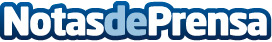 Robots Gallery acerca la soldadura robotizada a las PYMESEl reciclado de equipos y complejos de soldadura se suma a su oferta de robots industriales recuperados, facilitando el acceso a tecnologías hasta ahora sólo al alcance de mercados como el de la automociónDatos de contacto:Robots Gallery677 59 59 41Nota de prensa publicada en: https://www.notasdeprensa.es/robots-gallery-acerca-la-soldadura-robotizada Categorias: Inteligencia Artificial y Robótica País Vasco Construcción y Materiales http://www.notasdeprensa.es